Д-191_математика. Контрольная работаДЕЛАЕМ ТОЛЬКО СВОЙ ВАРИАНТ.«Объемы многогранников и тел вращения»В – 1.1) Дано: параллелепипед; a = 4см, b = , c = .Найти: V.2) Дано: параллелепипед;  V =24м3, h = 3м. Найти: S0.3) Дано: прямая призма с основанием прямоугольный треугольник; a = 3дм, с = 5дм, h = . Найти: V.4) Дано: параллелепипед и куб; Vп = Vк , So = 32см2, h = 2см. Найти: ребро куба.5) Дано: прямая призма с основанием прямоугольный треугольник; a = 3дм, b = 7дм, h = . Найти: V.6) Найдите объем многогранника, изображенного на рисунке (все двугранные углы прямые).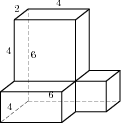 7) Найдите объем пирамиды, высота которой равна 6, а основание — прямоугольник со сторонами 7 и 9.8) Сторона основания правильной шестиугольной пирамиды равна 11, боковое ребро равно 22. Найдите объем пирамиды.9) В правильной треугольной пирамиде  медианы основания   пересекаются в точке   Площадь треугольника  равна 4; объем пирамиды равен 20. Найдите длину отрезка 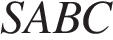 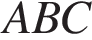 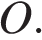 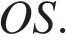 10) В правильной четырехугольной пирамиде  точка  – центр основания,  – вершина, ,   Найдите объем пирамиды.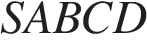 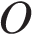 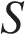 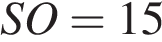 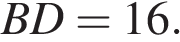 11)  Объем цилиндра равен 100π м3. Чему равен радиус основания и площадь полной поверхности цилиндра, если высота равна 4 м?12) Найдите объем и площадь боковой поверхности конуса с диаметром 6 см и высотой 5 см.13) Объем шара равен 36см. Найдите площадь сферы, ограничивающей этот шар.«Объемы многогранников и тел вращения»В – 2.1) Дано: параллелепипед; V =42см3, h = 6см. Найти: S0.2) Дано: прямая призма с основанием прямоугольный треугольник; a = 5м, b = 3м,  h = . Найти: V.3) Дано: параллелепипед; a = 6см, b = , c = .Найти: V.4) Дано: параллелепипед и куб; Vп = Vк , So = 54дм2, h = 4дм. Найти: ребро куба.5) Дано: прямая призма с основанием прямоугольный треугольник; b = 5cм,  с = 13 cм, h = . Найти: V.6) Найдите объем многогранника, изображенного на рисунке (все двугранные углы прямые).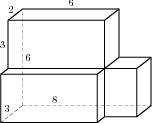 7) Найдите объем пирамиды, высота которой равна 11, а основание — прямоугольник со сторонами 6 и 8.8) Сторона основания правильной шестиугольной пирамиды равна 6, боковое ребро равно 12. Найдите объем пирамиды.9) В правильной треугольной пирамиде  медианы основания пересекаются в точке   Площадь треугольника  равна 5; объем пирамиды равен 30. Найдите длину отрезка 10) В правильной четырехугольной пирамиде  точка  – центр основания,  – вершина,   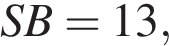 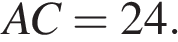 Найдите объем пирамиды. 11) Объем цилиндра равен 80π м3. Чему равна высота и площадь полной поверхности цилиндра, если радиус основания равен 4 дм?12) Найдите объем и площадь боковой поверхности конуса с диаметром 8 см и высотой 3 см.13) Площадь поверхности шара равна 144 Найдите объем шара.